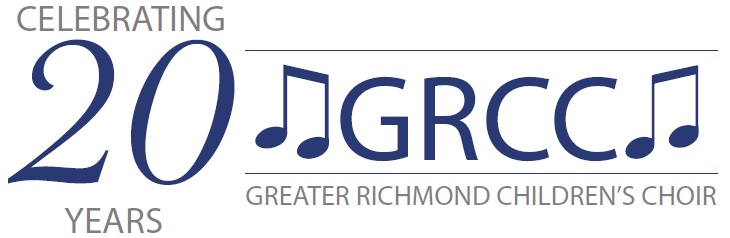 Twentieth Annual Spring ConcertSaturday, June 3, 2017 • 4:00 PMGrace & Holy Trinity Episcopal Church8 N. Laurel St. RVA 23220Hope Armstrong Erb, Founding Artistic Director and PianistPete CURRY, Associate Music Director and PianistCrystal Jonkman, Associate Music Director and PianistAnne Williford, Executive Director“When we teach our children to sing others’ songs, to see that no person or culture is more important or less important than another, to embrace rather than fear those who look and sound different from us, and to understand that we cannot sing in tune until we have lifted up all our sisters and brothers - then, we are on the road to peace.”- Hope Armstrong ErbProgramSimple Gifts		arr. Aaron Copland (1900-1990)Twenty-third Psalm - An Interpretation		Frances Waterman (1932-2005)Amazing Grace		arr. Francisco J. Núñez (b. 1965)Songs for Joanna, words by John o' the North 		Havelock Nelson (1917-1996)	A Windy Story	Little Betty Bland		Treble ChoirSing in the Sunshine (with "Zip-A-Dee-Doo-Dah")		Linda Steen Spevacek (b. 1945)		Treble & Concert ChoirsEt exultavit (from Magnificat)		Antonio Vivaldi (1675-1741)		And my spirit hath rejoiced in God my savior for he hath regarded the lowliness of his handmaiden.And behold from henceforth all generations shall call me blessed for he that is mighty hath magnified me and holy is his name.Sing you now, text Thomas Ravenscroft		Bob Chilcott (b. 1955)Gavotte, from Solfege Suite #2		Ken Berg (b. 1955)If I Had a Hammer 		Pete Seeger (1919-2014) arr. Norman Leyden		Concert ChoirZelenaj se, zelenaj		Antonin Dvorák (1841-1904)Show thy verdure, waving grass green by the purpling heather! Ne'er more shall I green, alas! Soon 'neath the scythe I'll wither! Show in verdure, fragrant grass, as thou hast oft shown thee! Ne'er more shall I green, alas! Now the keen scythe has mown me!
Open, tulip, sweet and fair, ope' thy cup in its splendour! How can I be sweet and fair, open my calix slender? Thou wouldst leave me to despair, me to grief surrender!
See yon pear-tree, fond, sweet maid, with 'ring as it tow'rs above thee! When again it blooms, sweet maid, then again shall I love thee. See you pine-green, then, love, shall be our wedding!
Ev'ry day the sun doth shine, I'm on the watch with eyes keen. Oh, confound that wretched pine! Not one tip it shows of green. Yesterday, the birds gan sing, early in the morning. I awoke to see young Spring hill and dale adorning.
Then the thought: "Now art thou mine!" set my heart aglowing, for upon our poor old pine, fresh green tips were showing.
Beatus vir 		Orlandus Lassus (1530/32-1594)
		Blessed is the man that shall continue in wisdom, And that shall meditate in his justice, 
		And in his mind shall think of the all seeing eye of God.A Tree Toad		Ruth Watson Henderson (b. 1932)		Cavalieri ChoirWie will ich mich freuen, duet from Cantata No. 146		Johann Sebastian Bach (1685-1750)		How I long to celebrate, How I hope to be restored, at the passing of this fleeting distress.
		Then I would shimmer like stars and shine like the sun.		Then my heavenly, holy delight could not be disturbed, even by mourning, howling and shrieking. 
		How I long to celebrate, How I hope to be restored, at the passing of this fleeting distress.		Pro Arte ChoirMore Love		Anonymous Shaker Tune, 1876Praise Ye the Lord, Ye Children		Christopher Tye (c. 1505-1572/73)Precious Lord, Take My Hand, text Joyce Merman		Thomas Dorsey (1899-1993) arr. Roy Ringwald
		Meaghan Nuckols, soloCamino Caminante 		Stephen Hatfield (b. 1956)Traveler, there is no path. Paths are made by walking.Pro Arte, singers - Cavalieri, percussion - Owen Peck, piano 		Cantare ChoirCherokee Morning Song		Traditional CherokeeA song of gratitude and praise to welcome the day.Mattaponi Song of Gratitude		Sharon Sun Eagle (b. 1950)We come together to pray, thank you, thank you, thank you! We cannot thank you enough, O Great Spirit.		Cantare and Concert ChoirsSiyahamba		South African Freedom Song	Zulu: 	Siyahamb’ e-ku-kha-nye-ni kwen-kos.	English:	We are marching in the light of God.	Spanish:	Mar-cha-re-mos en la luz de Dios.	East Coast Algonquin:	Ki kanti ke-shaw-tewh O-kee-se-men-to.All GRCC Choirs and Alumni2016-2017 Greater Richmond Children’s ChoirPro Arte ChoirSamantha André	        J. Sargeant ReynoldsGrace Crislip                                                 Fox E.S.Faith Henderson                                 HomeschoolNina Krishna                                 Pocahontas M.S.Meaghan Nuckols**                        Lee-Davis H.S.Dominique Pierre-Louis	Veritas SchoolKatherine Pierre-Louis	Veritas SchoolLauren Relaford                                 Fairfield M.S.Sarabeth Roberts      Prince Edward County H.S.Sharita Shamim*	Steward SchoolNaomi Simon***	HomeschoolLillian West                            Hungary Creek M.S.Cavalieri ChoirEmmett Coleman**                       Steward SchoolBrock Henderson                                HomeschoolXander Martin                                   Fairfield M.S.William Mills**                                  Robious M.S.Owen Peck**	Maggie Walker G.S.Chip Williford                                 Steward SchoolMartin ErbCantare ChoirCombined Pro Arte& Cavalieri ChoirsConcert ChoirErica Axtell                                  Maybeury E.S Alexandra Betancourt            Quioccasin M.S.Siara Givens                   Colonial Heights M.S.Kamirra Jackson                Lucille Brown M.S. Matthew Mills	Bon Air E.S.Mathilde Quilici                        Orchard HouseCourtney Spoor                        Quioccasin M.S.Sophie Takacs                               Fairfield M.S.Treble ChoirNora Birchett                            Albert Hill M.S.Renna Crislip                                         Fox E.S.Shanna Givens     	Colonial Heights M.S.Olivia Greene                               Flat Rock E.S.Maria Johnson	Fox E.S.Keziah Morris                            Laburnum E.S.Marquita Yancey                       J.B. Fisher E.S.